Fourier Series Part 1: IntroductionRecall Taylor’s theorem: Suppose  is a  function. Then whereIn particular, if  is a  function then the Taylor series  for the function  converges to the function  for all  if and only if  for all . As corollary we can see that every  function can be approximated by a polynomial of degree :Example: Approximate  by a second degree polynomial near the origin.We know that 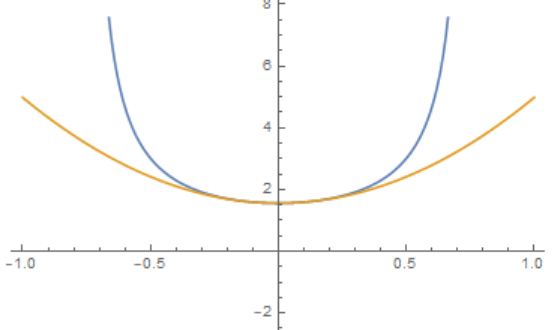 This is nice: if I do not like a function  I can instead approximate it by a polynomial (of degree n). So, instead of dealing with the complicated function  I can instead deal with the (much simpler) function . As long as x is close to zero – the center of my series approximation – the difference between both functions should be small (and I could use the remainder to estimate the maximum error). If I want a better approximation, I could compute additional Taylor coefficients.But this approach does not work so well if the original function is very “different” from a polynomial. For example, any polynomial goes to infinity if x goes to infinity, and functions that would be very different from these polynomials are periodic functions that stay bounded if x goes to plus or minus infinity.Thus, I try another approach: if  is periodic, I want to try to approximate it by sums of periodic functions, like sine and cosine. In other words, I want to write the (periodic) function  between, say,  as follows:This type of series is called a Fourier series and the coefficients , and   are called Fourier coefficients. Note that at this point I do not know whether the function  really has such a series expression, nor do I know whether such series converge. But we can hope, can’t we?Definition: (Fourier Series)A series of the form  for   is called a Fourier series and the coefficients , and  are called Fourier coefficients.As mentioned, we don’t worry about convergence at this point but we simply investigate what would happen if a given function  could be written as a Fourier series:First, some preliminary calculations: for all n for all n for all  if  if Now, assuming that we multiply both sides by  then integrate from  to :because the first integral is zero, and the second integrals are all zero as well, according to our preliminary calculations above. And for the last sum, the only non-zero integral occurs when . Next, we multiply both sides of the representation (*) for  by   and integrate again from  to :because again most integrals work out to be zero according to our preliminary calculations above. Finally, we just integrate both sides of equation (*) to get:Thus, we have proved the following theorem:Theorem: If  thenExample: Find the Fourier series for  for We use the above formulas to find the Fourier coefficients, assuming that the function can be written as a Fourier series:because the integrants are both odd functions, andThus:Let’s verify this by plotting both functions in one coordinate system (using only the first 10 terms of the series):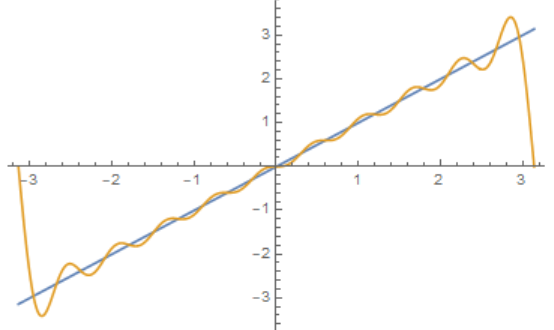 Note that the Fourier series is actually periodic, as we can see if we plot it over the interval 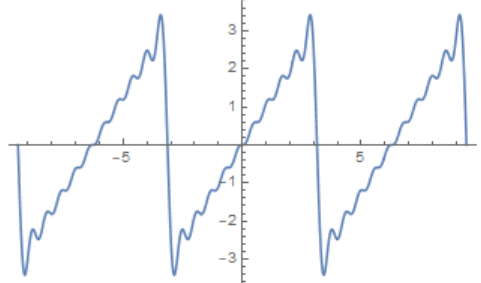 Example: Find the Fourier series for  for We again use the above formulas to find the Fourier coefficients. This time we get:andbecause this time the last integrant is odd. Thus, we haveLet’s again plot both functions in one coordinate system: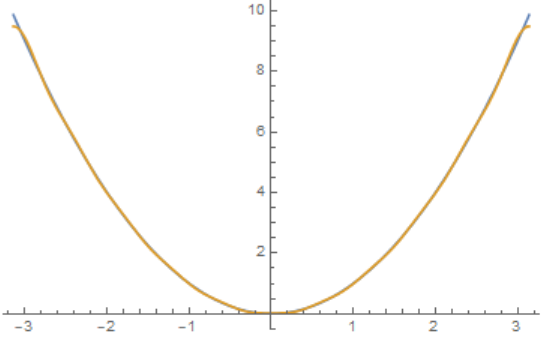 Example: Now we will try to approximate a function that is not continuous by a Fourier series. Let and find once again the Fourier series of this functionOf course we compute:so that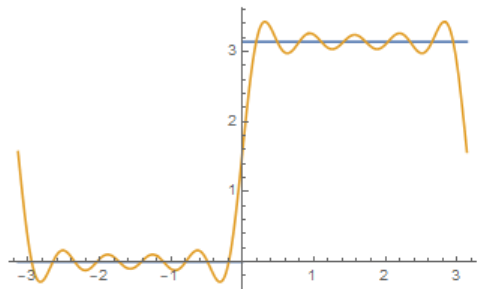 Note on using MathematicaSo, finding Taylor series involves taking lots of derivatives, while finding Fourier series involves many integration problems. Mathematica can be very helpful for this and can, in fact, often solve the problem completely. Here are some steps how to use Mathematica to find the Fourier series for, say Step 1: Define the function and plot its graph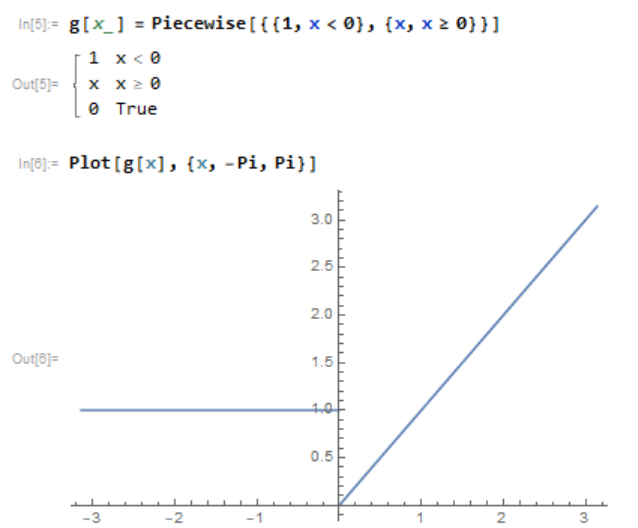 Step 2: Define the coefficients of the Fourier series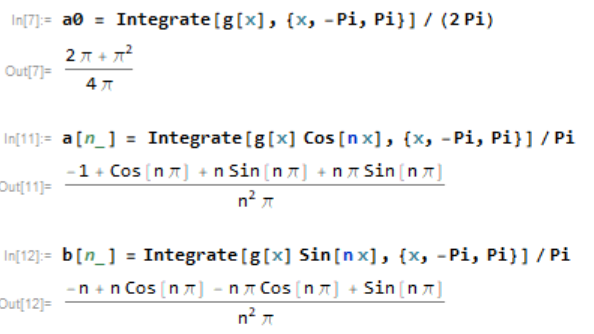 Note that these coefficients can be simplified manually, since  and  but we don’t have to do that for Mathematica.Step 3: Verify the Fourier series by plotting the 10-th partial sum (say) together with the original function in one coordinate system: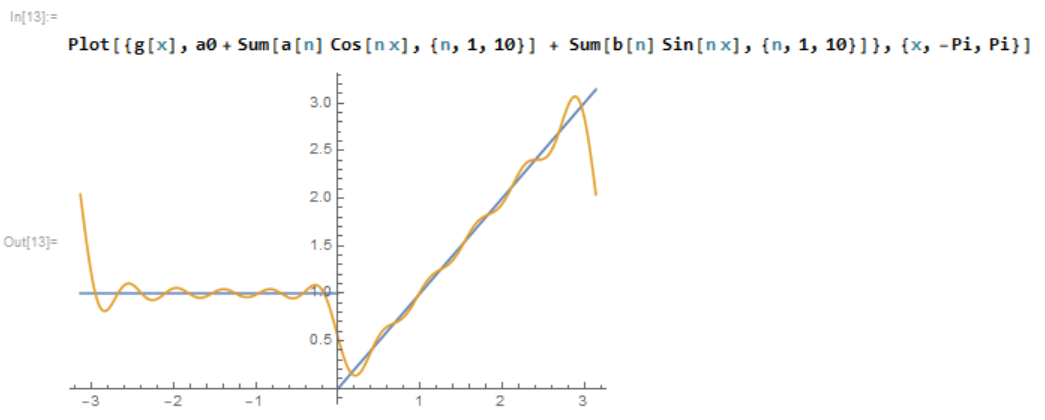 Exercises:Assuming that the functions below have Fourier series expansions, find them:Assuming that the function  has a Fourier series, find it and use it to approximate the original function by plotting the function and several N-th partial Fourier series for N=1, 2, ,4, 5, 10, 20, and 100. Describe in words how the N-th partial Fourier series approximates the original function as N increases.Use a Taylor series and a Fourier series to approximate the function , . Which one works better? How about for fProve that if  had a Fourier series and  was an odd function defined on , then , i.e.  for all . What about for even functions?